Scenariusz nr 10 - Ćwiczenia wymowy głoski „l”  Ćwiczenia  oddechowe„Kołysanie misia”. Dziecko kładzie się na plecach na płaskiej powierzchni. Na brzuchu kładziemy małą maskotkę. Zadaniem dziecka jest nabranie powietrza do brzuszka (przepony) i wypuszczenie tak, aby miś się kołysał.„Latające piórka”. Zawiązujemy kilka piórek na nitce. Przywiązujemy je do patyczka. Dziecko dmucha tak, aby piórka „latały”.Ćwiczenia artykulacyjneGimnastyka buzi i języka z „Nemo”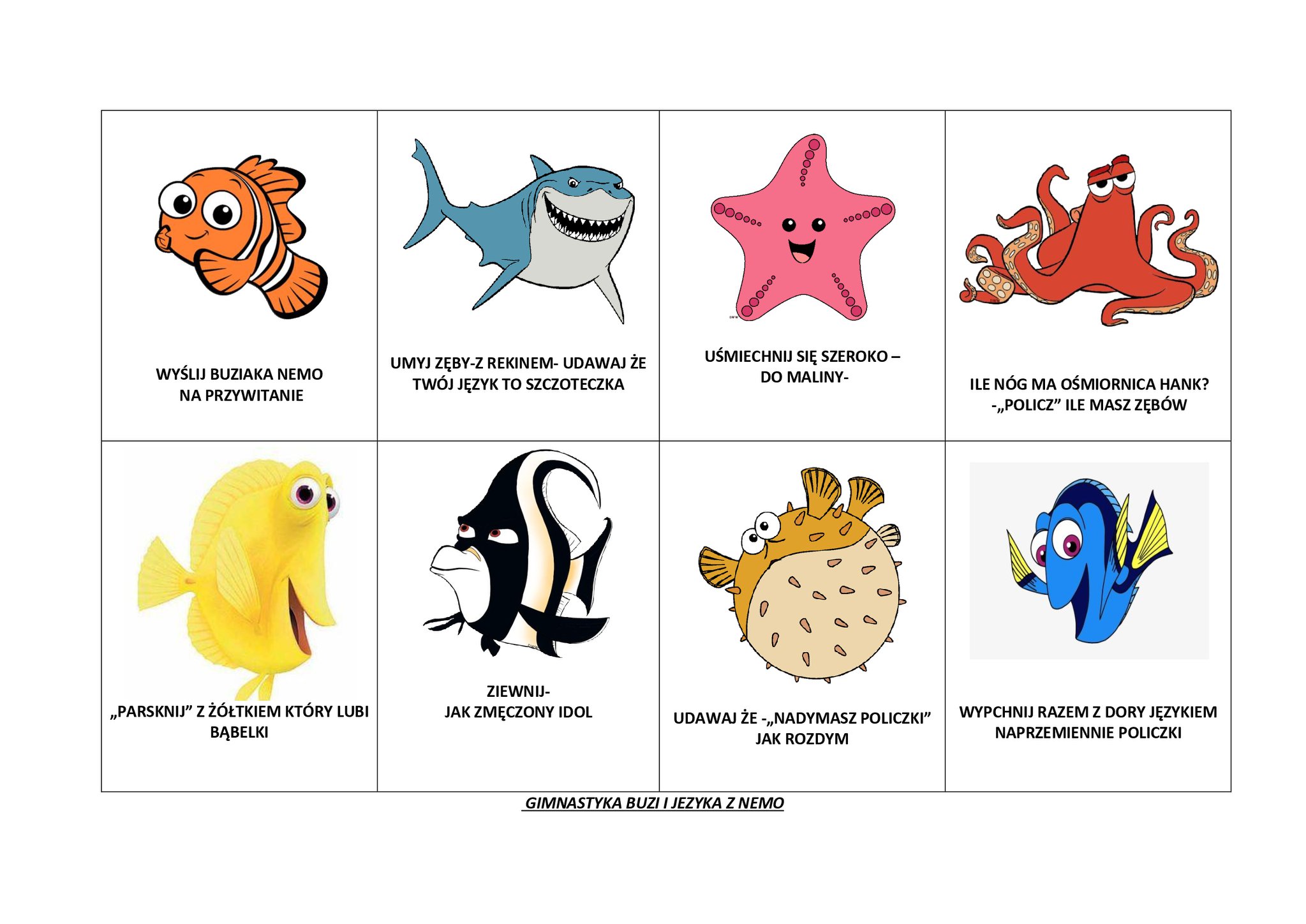 Ćwiczenia wymowy głoski „l”  Powtórz słowa. Narysuj obrazek do wybranego słowa.- motyl- pędzel- fotel- medal- ul- mebel- pudel- pantofelZbuduj zdania.                                                  jest słodki.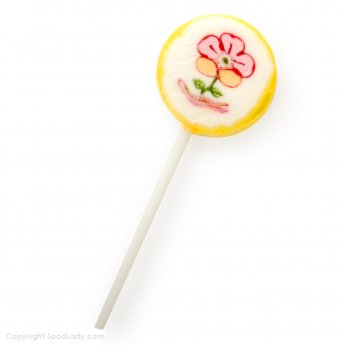                                                   jest kolorowy.                                                  jest na patyku.                                                  ma na środku kwiatka.                                                  ma żółtą obwódkę.Karta pracyPołącz litery od największej do najmniejszej. Przeczytaj i narysuj rozwiązanie.L                       O         D                             Y